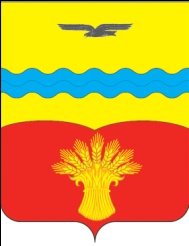 АДМИНИСТРАЦИЯ МУНИЦИПАЛЬНОГО ОБРАЗОВАНИЯ ПОДОЛЬСКИЙ СЕЛЬСОВЕТ КРАСНОГВАРДЕЙСКОГО РАЙОНА ОРЕНБУРГСКОЙ ОБЛАСТИПОСТАНОВЛЕНИЕ03.11.2017                                                                                                                                     № 101-п    с. Подольск	О внесении изменений в постановление администрации Подольского сельсовета от 01.07.2016 г. № 137-п «О комиссии по соблюдению требований к служебному поведению муниципальных служащих муниципального образования Подольский сельсовет Красногвардейского района Оренбургской области   и урегулированию конфликта интересов»В соответствии со статьями , ,  Федерального закона от 02.03.2007 г. № 25-ФЗ «О муниципальной службе в Российской Федерации», статьями 11, 12 Федерального закона от 25.12.2008 г. № 273-ФЗ «О противодействии коррупции», статьями 9, 11.1 Закона Оренбургской области от 10.10.2007 г. № 1611/339-IV-ОЗ «О муниципальной службе в Оренбургской области», Указом Президента Российской Федерации от 01.07.2010 г. № 821 «О комиссиях по соблюдению требований к служебному поведению федеральных государственных служащих и урегулированию конфликта интересов», руководствуясь Уставом муниципального образования Подольский сельсовет Красногвардейского района Оренбургской области:Внести изменения в постановление администрации муниципального образования Подольский сельсовет Красногвардейского района Оренбургской области от 01.07.2016 г. № 137-п «О комиссии по соблюдению требований к служебному поведению муниципальных служащих муниципального образования Подольский сельсовет Красногвардейского района Оренбургской области и урегулированию конфликта интересов», изложив приложение № 2 в новой редакции, согласно приложению.Установить, что настоящее постановление вступает в силу со дня его подписания.Контроль за исполнением настоящего постановления оставляю за собой.Глава сельсовета                                                                                                                    К.П. Франц     Разослано: в дело, администрации района, комиссии по соблюдению требований к служебному поведению муниципальных служащих и урегулированию конфликта интересов, прокурору района.  Приложениек постановлению администрацииПодольского сельсоветаот 03.11.2017 г. № 101-пСОСТАВ КОМИССИИпо соблюдению требований к служебному поведению муниципальных служащих муниципального образования Подольский сельсовет и урегулированию конфликта интересовАлябьев К.А.- председатель комиссии - заместитель главы администрации Подольского сельсовета;Реймер Н.И.- заместитель председателя комиссии - депутат Совета депутатов муниципального образования Подольский сельсовет (по согласованию); Шумкина А.В.- секретарь комиссии - специалист 1 категории (юрист) администрации Подольского сельсовета;Члены комиссии:Алтынбаев Р.М.- директор МБОУ «Староюлдашевская основанная общеобразовательная школа» (по согласованию);Дубовик О.П.- военно-учетный работник администрации Подольского сельсовета, председатель Совета женщин Подольского сельсовета; Дунаенко А.Ю.- директор МБУ КиД «Виктория»;Муллабаева Ф.Н.- депутат Совета депутатов муниципального образования Подольский сельсовет, начальник отделения почтовой связи с. Подольск (по согласованию);Осипов Г.В.- депутат Совета депутатов муниципального образования Подольский сельсовет (по согласованию); Шредер И.Г.- депутат Совета депутатов муниципального образования Подольский сельсовет, староста с. Кутерля (по согласованию).